Glen Morris Safe & Inclusive School Plan  2017-2018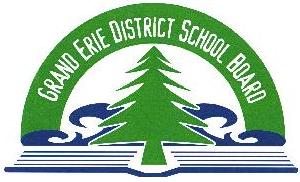 			SUCCESS for Every Student       		PRINCIPAL: Ms. Latha Reuben________________AREA OF FOCUS:	 Safe and Inclusive Schools & Student Success: October 2017-18AREA OF FOCUS:	 Safe and Inclusive Schools & Student Success: October 2017-18AREA OF FOCUS:	 Safe and Inclusive Schools & Student Success: October 2017-18AREA OF FOCUS:	 Safe and Inclusive Schools & Student Success: October 2017-18AREA OF FOCUS:	 Safe and Inclusive Schools & Student Success: October 2017-18AREA OF FOCUS:	 Safe and Inclusive Schools & Student Success: October 2017-18AREA OF FOCUS:	 Safe and Inclusive Schools & Student Success: October 2017-18SCHOOL SUPPOSITION:    If students are successful in their academic goals and practice positive character traits, we will cultivate a school culture that is goal orientated, inclusive, respectful and positive.(if, then . . .statement)SCHOOL SUPPOSITION:    If students are successful in their academic goals and practice positive character traits, we will cultivate a school culture that is goal orientated, inclusive, respectful and positive.(if, then . . .statement)SCHOOL SUPPOSITION:    If students are successful in their academic goals and practice positive character traits, we will cultivate a school culture that is goal orientated, inclusive, respectful and positive.(if, then . . .statement)SCHOOL SUPPOSITION:    If students are successful in their academic goals and practice positive character traits, we will cultivate a school culture that is goal orientated, inclusive, respectful and positive.(if, then . . .statement)SCHOOL SUPPOSITION:    If students are successful in their academic goals and practice positive character traits, we will cultivate a school culture that is goal orientated, inclusive, respectful and positive.(if, then . . .statement)SCHOOL SUPPOSITION:    If students are successful in their academic goals and practice positive character traits, we will cultivate a school culture that is goal orientated, inclusive, respectful and positive.(if, then . . .statement)SCHOOL SUPPOSITION:    If students are successful in their academic goals and practice positive character traits, we will cultivate a school culture that is goal orientated, inclusive, respectful and positive.(if, then . . .statement)HIGH YIELDSTRATEGIES(SEF INDICATOR)EVIDENCE OF PROGRESS(Monitoring)EVIDENCE OF PROGRESS(Monitoring)EVIDENCE OF PROGRESS(Monitoring)EVIDENCE OF PROGRESS(Monitoring)TIMELINESRESPONSIBILITY FOR MONITORING3.3 Students are partners in dialogue to inform programs and activities in the classroom and school that represent the diversity, needs and interests of the student population.At the school:Cultural/global topics will be presented by community programs at school assemblies every other month/throughout the year. Student will be awarded for academic achievement and exhibiting positive character at school assemblies every other month.Promote and recognize diverse cultures, families, needs, interests and well-being of students.  In the classroom: Learning is related to ‘Safe Schools’ priorities to support an inclusive and respectful culture at the school within programs and activities.Classroom activities are created collaboratively and reflect the diverse needs and interest of students.In the classroom: Learning is related to ‘Safe Schools’ priorities to support an inclusive and respectful culture at the school within programs and activities.Classroom activities are created collaboratively and reflect the diverse needs and interest of students.Expected Student Outcomes:Demonstrate an increased awareness of diversity and world issuesDemonstrate strong and respectful peer, school and community relationship.School wide activities will occur throughout the yearThe safe schools team will gain knowledge and understanding of cultural and current global issues through PD   Staff and the safe schools team members will collaborate to plan events that will be presented at school assemblies. Information about programs, strategies and events will be communicated regularly through newsletters, website and memos to parents.STAFF DEVELOPMENT NEEDS: The safe school team members will build knowledge and understanding through the multi-faith information guide and various PD in order to offer meaningful presentations to students about relevant global issues and/or diverse cultures.STAFF DEVELOPMENT NEEDS: The safe school team members will build knowledge and understanding through the multi-faith information guide and various PD in order to offer meaningful presentations to students about relevant global issues and/or diverse cultures.STAFF DEVELOPMENT NEEDS: The safe school team members will build knowledge and understanding through the multi-faith information guide and various PD in order to offer meaningful presentations to students about relevant global issues and/or diverse cultures.STAFF DEVELOPMENT PLANS: Invite community individuals/organizations (E.g., GEDSB FNMI program consultant, Brant Health Nurse, Immigration Settlement Services etc.) to plan and present diverse topics at Glen Morris. Time will be set aside for whole school assemblies, every other month starting in October where students will be awarded for their positive character traits and/or accomplishments in their academic achievements.STAFF DEVELOPMENT PLANS: Invite community individuals/organizations (E.g., GEDSB FNMI program consultant, Brant Health Nurse, Immigration Settlement Services etc.) to plan and present diverse topics at Glen Morris. Time will be set aside for whole school assemblies, every other month starting in October where students will be awarded for their positive character traits and/or accomplishments in their academic achievements.STAFF DEVELOPMENT PLANS: Invite community individuals/organizations (E.g., GEDSB FNMI program consultant, Brant Health Nurse, Immigration Settlement Services etc.) to plan and present diverse topics at Glen Morris. Time will be set aside for whole school assemblies, every other month starting in October where students will be awarded for their positive character traits and/or accomplishments in their academic achievements.STAFF DEVELOPMENT PLANS: Invite community individuals/organizations (E.g., GEDSB FNMI program consultant, Brant Health Nurse, Immigration Settlement Services etc.) to plan and present diverse topics at Glen Morris. Time will be set aside for whole school assemblies, every other month starting in October where students will be awarded for their positive character traits and/or accomplishments in their academic achievements.RESOURCES (Human and Material): Community Organizations, Multi-Faith Resource Guide, Safe Schools Team, PD sessions (GEDSB or otherwise), Supply coverage for staff members for professional Development, networking and planning to review relevant global issues/cultural programs and activities for Glen Morris students/staff.RESOURCES (Human and Material): Community Organizations, Multi-Faith Resource Guide, Safe Schools Team, PD sessions (GEDSB or otherwise), Supply coverage for staff members for professional Development, networking and planning to review relevant global issues/cultural programs and activities for Glen Morris students/staff.RESOURCES (Human and Material): Community Organizations, Multi-Faith Resource Guide, Safe Schools Team, PD sessions (GEDSB or otherwise), Supply coverage for staff members for professional Development, networking and planning to review relevant global issues/cultural programs and activities for Glen Morris students/staff.RESOURCES (Human and Material): Community Organizations, Multi-Faith Resource Guide, Safe Schools Team, PD sessions (GEDSB or otherwise), Supply coverage for staff members for professional Development, networking and planning to review relevant global issues/cultural programs and activities for Glen Morris students/staff.RESOURCES (Human and Material): Community Organizations, Multi-Faith Resource Guide, Safe Schools Team, PD sessions (GEDSB or otherwise), Supply coverage for staff members for professional Development, networking and planning to review relevant global issues/cultural programs and activities for Glen Morris students/staff.RESOURCES (Human and Material): Community Organizations, Multi-Faith Resource Guide, Safe Schools Team, PD sessions (GEDSB or otherwise), Supply coverage for staff members for professional Development, networking and planning to review relevant global issues/cultural programs and activities for Glen Morris students/staff.RESOURCES (Human and Material): Community Organizations, Multi-Faith Resource Guide, Safe Schools Team, PD sessions (GEDSB or otherwise), Supply coverage for staff members for professional Development, networking and planning to review relevant global issues/cultural programs and activities for Glen Morris students/staff.